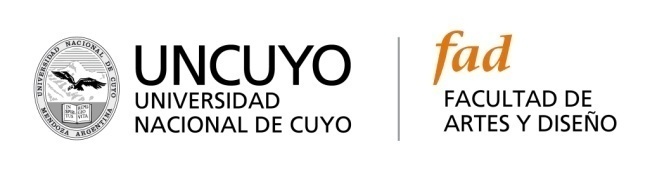 ORDENANZA N° 4/15 -CDCARRERA:Ciclo de Formación Básica en Artes VisualesESPACIO CURRICULAR:“Proyecto Integrado Experimental”Carga horaria: 5 horas semanales –Cuatrimestral- con disponibilidad anual- Turno Tarde-Dictado en el Departamento de  Lavalle-Cargo/ Dedicación: TURNO TARDEPROFESOR TITULAR, DEDICACION SIMPLEPERFIL: el postulante deberá:Poseer título de Licenciado en Cerámica Artística,  Profesor de Grado Universitario en Cerámica Artística, Licenciado en Artes Plásticas, Profesor de Grado Universitario en Artes Visuales, títulos equivalentes otorgados por la Facultad de Artes y Diseño. Tener experiencia en producción de proyectos artísticos.Demostrar capacidad para guiar y evaluar la producción de proyectos artísticos visuales integrados.Tener antecedentes de capacitación y actualización profesional.Acreditar experiencia docente.Tener disponibilidad horaria.Opción 2: - Convocatoria a docentes, adscriptos egresados y    egresados de la Facultad de Artes y Diseño.INSCRIPCIÓN: 23 y 24 de Noviembre en  Direcciones de Carreras de Artes Visuales y de Cerámica. RECEPCIÓN ANTECEDENTES:Departamento Operativo Carreras de Artes Visuales y Cerámica de 10 a 17 hs. REQUISITOS: C. V. completo o CVar. Probanzas autenticadasObservación: no se autenticarán probanzas en la Dirección de Carreras durante los días de inscripción.FACULTAD DE ARTES Y DISEÑO, 14 de noviembre de 2017